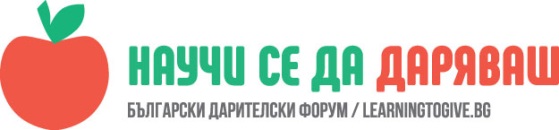 УРОК: Да направим проект в полза на децата в  нашето училищеМилена Цанева преподавател  в ОУ“ Отец Паисий“, СилистраЧасът е проведен в 6 „б“ клас на 15.01.2018г.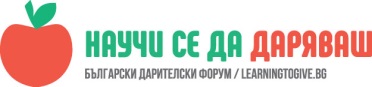 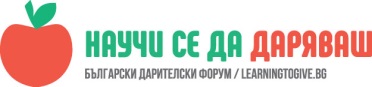 С реализирането на този проект ще дадем възможност на учениците да създадат нещо направено от самите тях за тях .Описание Започнах урока с въпроси за  удобствата в училище.Какви са те? От какво имат нужда учениците в училище?Проведох следните дейности:Открихме от какво имат необходимост децата в училище ,по която  ще разработим  проект;Планирахме и   описахме идеята и дейностите по този проект ;стартирахме  проекта в училище.създаването на проекти от ученици в полза на други ученици подпомогнато от учители и училищно ръководство е гаранция за успешно съвременно училище. 